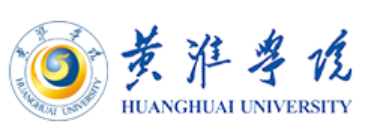 黄淮学院2022年硕士专任教师招聘资格复审材料复印件封面姓    名：                       应聘专业（方向）：                岗位序号：                       